Приложение № 2к решению совета депутатов МО «Кировск»от  ______________ года №____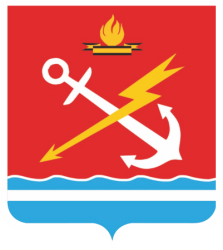 ОТЧЕТГлавы МО «Кировск»Ворожцовой Светланы Ивановныпо итогам работыза 2021 годДобрый день уважаемые друзья, коллегии жители нашего муниципального образования!Приветствую вас на традиционном ежегодном отчете о социально-экономическом развитии МО «Кировск».  В соответствии с действующим федеральным законодательством, глава муниципального образования ежегодно отчитывается перед депутатами и населением о проделанной работе, и сегодня Вашему вниманию представляется отчет о работе за 2021год и задачам на 2022 год.Итоги года – это результат совместной работы депутатского корпуса, администрации МО «Кировск», предприятий, учреждений и иных организаций, в том числе общественных организаций, представителей малого и среднего бизнеса и всех без исключения жителей городского поселения. Это итоги финансово-экономической, инвестиционной, культурно-спортивной, управленческой деятельности. Многие из задач реализованы. Над решением других проблем предстоит активно поработать в этом и следующих годах.Прошедший год стал юбилейным для нашего муниципального образования. Город отметил 90-летие с момента основания. Не смотря на действующие эпидемиологические ограничения из-за пандемии коронавируса, нам удалось достойно отметить это событие:сделать кировчанам неожиданные подарки в виде уличного декора;организовывать переиздание книги, посвященной истории города;успешно реализовать историко-культурную выставку под открытым небом, совместно с музеем-заповедником «Прорыв блокады Ленинграда».На торжественном мероприятии в честь Дня рождения нашего города были вручены высокие награды коллективам учреждений и работникам социальной сферы, жилищно-коммунального хозяйства, представителям малого и среднего бизнеса города и района.Особенным событием стало вручение знака «Почетный гражданин города Кировска» участнику Великой Отечественной войны Георгию Александровичу Лончакову.На празднике присутствовали почетные гости, одними из которых стали представитель города – побратима Старая Русса, первый заместитель главы администрации Старорусского муниципального района Владимир Ульянов, депутат Государственной думы РФ Светлана Журова, депутат Законодательного собрания Ленинградской области Михаил Коломыцев.Творческое оформление праздника обеспечили коллективы Дворца культуры города Кировска и учреждений культуры Кировского района.В 2021 году мы с Вами выбирали депутатов в Законодательное собрание Ленинградской области седьмого созыва и Государственную Думу Российской Федерации. На территории МО «Кировск» по обоим видам выборов победу одержала партия «Единая Россия». По итогам голосования, депутатом Госдумы бала избрана Светлана Журова, получившая поддержку большинства избирателей.На выборах в депутаты Законодательного собрания Ленинградской области большинство жителей муниципального образования «Кировск» поддержали Михаила Коломыцева и Андрея Гардашникова, которые всегда оказывали и оказывают поддержку в реализации новых проектов нашего муниципалитета, таких как: создание скейт-площадки, обустройство детских площадок на ул. Северная д. 3, в аллее «Форум», благоустройство территории у памятника гвардейцам и других.Кроме того, осенью прошлого года была проведена Всероссийская перепись населения, которая впервые проходила в цифровом формате. В МО «Кировск» переписную компанию проводили почти полсотни полевых переписчиков и контролеров. В течение этого года будет проходить трудоемкий процесс обработки и оценки полученных сведений. Полные результаты нынешней переписи будут обнародованы в 4 квартале текущего года.Совет депутатов представляет интересы поселения и в 2021 году первостепенными были задачи, направленные на решение вопросов местного значения, социальных вопросов и создание условий для обеспечения повседневных потребностей каждого жителя и населения в целом.Наши депутаты ведут активную общественно-политическую работу не только на территории нашего муниципального образования, но и в Кировском районе. В 2021 году Комитетом по местному самоуправлению, межнациональным и межконфессиональным отношениям Ленинградской области город Кировск награжден благодарностью за 2 место в региональном этапе Всероссийского конкурса «Лучшая муниципальная практика» в номинации «Обеспечение эффективной «обратной связи» с жителями муниципальных образований, развитие территориального общественного самоуправления и привлечение граждан к осуществлению местного самоуправления в иных формах».Работа представительного органа была высоко оценена на уровне Законодательного собрания Ленинградской области. Совет депутатов МО «Кировск» занял 3 место в конкурсе на «лучшую организацию работы органов местного самоуправления по Ленинградской области». Торжественная церемония вручения Грамоты состоялась в Правительстве Ленинградской области с вручением Главе муниципального образования Почетной грамоты Законодательного собрания Ленинградской области.Совет депутатов.Совет депутатов МО «Кировск» состоит из 15 депутатов, которые осуществляют свою деятельность на 8 округах – 7 из которых двухмандатные и 1 одномандатный.Совет депутатов осуществляет свою деятельность в соответствии с законодательством РФ, в том числе федеральным законом от 06.10.2003 N 131-ФЗ "Об общих принципах организации местного самоуправления в Российской Федерации", уставом муниципального образования и иными нормативно-правовыми актами, регулирующими его деятельность. Глава поселения обеспечивает осуществление органами МСУ полномочий по решению вопросов местного значения и отдельных государственных полномочий, переданных органам МСУ Федеральными законами и областными законами Ленинградской области.В составе совета депутатов осуществляют свою работу временные и постоянные комиссии: социально-экономическая, ревизионная, комиссия по депутатской этике и соблюдению депутатами ограничений и запретов, установленных законодательством Российской Федерации. Также депутаты принимают активное участие в занятиях «Муниципальной школы».IV созыв совета депутатов продолжает активно работать на благо нашего муниципалитета и его жителей, принимает и реализует много эффективных и актуальных решений, призванных повысить уровень комфорта и качество проживания на территории МО, а также направлены на его планомерное и уверенное развитие, привлечение дополнительных средств в бюджет и повышение инвестиционной привлекательности территории.В 2021 году состоялось 7 заседаний совета депутатов, на которых было принято 71 решение, и подготовлено 8 постановлений главы муниципального образования. Одними из наиболее значимых решений, принятых советом депутатов можно назвать: утверждение стратегии социально-экономического развития муниципального образования «Кировск» Кировского муниципального района Ленинградской области на 2021-2030 гг.;утверждение бюджета муниципального образования «Кировск» Кировского муниципального района Ленинградской области на 2022 год и плановый период 2023-2024 гг.;внесении изменений и дополнений в Устав муниципального образования «Кировск» Кировского муниципального района Ленинградской области;назначение общественных обсуждений по проекту внесения изменений в Правила по благоустройству территории муниципального образования «Кировск» Кировского муниципального района Ленинградской области.В рамках подготовки и обсуждения проекта бюджета на 2022 год и плановый период 2023-2024г.г. и проекта Стратегии социально-экономического развития МО «Кировск» на 2021 - 2030 г. г., депутатским корпусом было проведено несколько заседаний рабочих групп, совместно с представителями администрации МО «Кировск», на которых детально прорабатывался бюджет, вырабатывались наилучшие пути решения имеющихся проблем, закладывались средства на наиболее значимые и необходимые мероприятия. Каждое заседание рабочей группы было эффективным и плодотворным. В результате чего депутатами был утвержден бюджет МО «Кировск» Кировского муниципального района Ленинградской области на 2022 год и плановый период 2023-2024г.г., с которым более детально вас познакомит глава администрации муниципалитета Кротова Ольга Николаевна и принята Стратегия социально-экономического развития нашего поселения на ближайшее десятилетие.Были рассмотрены и утверждены Положения:о порядке выдвижения, внесения, обсуждения, рассмотрения инициативных проектов, а также проведения их конкурсного отбора в муниципальном образовании «Кировск» Кировского муниципального района Ленинградской области;о постановке на учет воинских захоронений, выявленных на территории муниципального образования «Кировск» Кировского муниципального района Ленинградской области и увековечивании имен погибших воинов;о муниципальном лесном контроле на территории муниципального образования «Кировск» Кировского муниципального района Ленинградской области;о муниципальном контроле в сфере благоустройства на территории муниципального образования «Кировск» Кировского муниципального района Ленинградской области;о муниципальном контроле на автомобильном транспорте и в дорожном хозяйстве на территории муниципального образования «Кировск» Кировского муниципального района Ленинградской области;об оказании поддержки благотворительной деятельности и добровольчеству (волонтерству) на территории муниципального образования «Кировск» Кировского муниципального района Ленинградской области.Были организованы и проведены публичные слушания:по проекту решения совета депутатов «О внесении изменений и дополнений в Устав муниципального образования «Кировск» Кировского муниципального района Ленинградской области (новая редакция);по отчету об исполнении бюджета муниципального образования «Кировск» Кировского муниципального района Ленинградской области за 2020 год;по проекту решения совета депутатов «О стратегии социально-экономического развития муниципального образования «Кировск» Кировского муниципального р-на Ленинградской области на 2021-2030 гг.;по проекту бюджета муниципального образования «Кировск» Кировского муниципального района Ленинградской области на 2022 год плановый период 2023-2024 гг.В ходе проведения заседаний совета депутатов были даны протокольные поручения администрации муниципалитета, большинство из которых было выполнено, остальные находятся в стадии исполнения. Регулярно проводились заседания постоянных депутатских комиссий, на которых депутаты детально разбирали вопросы повестки дня, обсуждали и рекомендовали к утверждению проекты решений на заседания совета депутатов, при необходимости запрашивая дополнительные сведения для объективной оценки ситуации.Глава и депутаты МО «Кировск» регулярно ведут прием граждан, расписание которых заранее публикуются в газете «Неделя нашего города», а также на официальном сайте муниципалитета. На прием к депутатам обратилось 47 жителей нашего городского поселения.Эпидемиологическая обстановка значительно ограничила публичную активность депутатов. Но несмотря на ограничения, работа депутатского корпуса была организована в удаленном формате (телефонные переговоры и переписка по электронной почте). Таким образом, депутаты всегда оставались на связи со своими избирателями и помогали им в решении важных насущных вопросов, но имели место и личные встречи. Наша деятельность не прерывалась, и ее результаты видны. На прием к главе за 2021 год обратилось (лично и по электронной почте) более 50 жителей нашего муниципального образования, им были даны официальные письменные ответы, подготовленные аппаратом совета депутатов МО «Кировск», профильными отделами и управлениями администрации в соответствии с обращениями и по резолюции главы МО, также граждане получили разъяснения и консультации по интересующим их вопросам и в день обращения.Получая обращения от жителей нашего МО, депутаты помогают решать большое количество разнообразных вопросов индивидуально или вынося вопрос на обсуждение на заседании совета депутатов. Общественные организации.В 2021 году продолжила свою работу инициативная комиссия МО «Кировск», по результатам которой было сформировано предложение и получено дополнительное финансирование из областного бюджета в рамках областного закона №3-ОЗ "О содействии участию населения в осуществлении местного самоуправления в иных формах на территориях административных центров и городских поселков муниципальных образований Ленинградской области" на благоустройство сквера по адресу: г. Кировск, ул. Новая д. 20.В рамках реализации программы «Создание условий для содействия участию населения в осуществлении местного самоуправления в иных формах на территории муниципального образования «Кировск» в 2021 году» (147-оз) и деятельности общественного совета пос. Молодцово, было выделено дополнительное финансирование из регионального бюджета на ремонт пешеходной дорожки от автобусной остановки до детской площадки, расположенной у домов № 2 и 3 в пос. Молодцово.Также продолжил свою работу Молодежный совет нашего города. Уже многие годы на территории муниципалитета работают более 20 общественных организаций, являющиеся неотъемлемой частью местного самоуправления и гражданского общества, а наши жители принимают непосредственное участие в их работе. Информационная политика.Официальными СМИ МО «Кировск» по-прежнему являются печатное издание – еженедельная газета «Неделя нашего города» и сетевое издание «Неделя нашего города+». Также на муниципальном сайте публикуются городские новости и другие официальные документы.Депутаты и сотрудники администрации муниципального образования «Кировск» всегда на связи со своими жителями и этот факт подтверждает активная информационная работа в аккаунтах нашего муниципалитета в социальных сетях ВКонтакте и Instagram. Используя данные платформы любой житель муниципального образования может оперативно, не выходя из дома, обратиться к своему депутату и администрации по любому волнующему его вопросу, находящемуся в полномочиях муниципалитета. Удобство данной формы взаимодействия подтверждается большим количеством обращений.Программы, ремонты и благоустройство МО «Кировск».Уже не первый год, благодаря слаженной совместной работе совета депутатов, администрации и советов домов нашего муниципального образования, выполняются капитальные ремонты МКД, благоустройство дворов и дворовых проездов, дорог и иных объектов МО «Кировск». В 2021 году данная сфера деятельности муниципалитета также являлась первостепенной в нашей работе. Одним из приоритетных направлений работы муниципалитета в прошедшем году, стали мероприятия по улучшению экологической ситуации на территории муниципального образования «Кировск», за счет уменьшения негативного влияния на окружающую среду твердыми коммунальными отходами. Это и использование заглубленных контейнеров для сбора твердых коммунальных отходов, и переход на раздельный сбор мусора, и борьба с несанкционированными свалками.В 2021 г. МО «Кировск» вошло в региональную программу по организации раздельного сбора твердых коммунальных отходов. В рамках государственной программы «Охрана окружающей среды Ленинградской области» предоставлена субсидия из областного бюджета Ленинградской области на оснащение мест (площадок) накопления твердых коммунальных отходов емкостями для раздельного накопления твердых коммунальных отходов на сумму 717 тыс. руб.На эти средства для нужд МО «Кировск» закуплены ёмкости для раздельного накопления твердых коммунальных отходов (для стекла и пластика) в количестве – 75 шт. В 2021 году у нашего городского поселения сменился перевозчик, обеспечивающий сбор и транспортировку ТКО. Теперь оказанием услуг по вывозу твердых бытовых, промышленных отходов и строительного мусора на территории МО «Кировск» занимается ООО «Производственно-Коммерческая Фирма «Петро-Васт», имеющая большой опыт в осуществлении данной деятельности.Хочется отметить, что, несмотря на все трудности и ограничения, связанные с эпидемией новой коронавирусной инфекции, которая внесла большие коррективы в работу всех без исключения отраслей и структур, в 2021 году мы продолжили участвовать в 16-ти федеральных, региональных и муниципальных программах, работа в которых была запланирована в рамках бюджета. Так, например: по программе «Энергосбережение и повышение энергетической эффективности» в 2021 году продолжилось финансирование мероприятий по внедрению в многоквартирные дома автоматизированных индивидуальных тепловых пунктов с погодным регулированием (АИТП). Переход на автоматизированные индивидуальные тепловые пункты, расположенные непосредственно в зданиях, позволил внести серьезные коррективы в существующие схемы теплоснабжения, наладить легкий и корректный учет потребления, повысить качество снабжения горячей водой жителей муниципального образования. Такое решение дает экономический эффект до 25%, повышает надежность и комфортность теплоснабжения. В отчетном году 7 многоквартирных домов оборудованы 9-ю АИТП.Также хочется отметить, что в 2021 году муниципальному образованию «Кировск», первому в Кировском районе, удалось успешно реализовывать практику «Инициативного бюджетирования», связанную с вовлечением граждан в определение и выбор проектов, направленных на решение вопросов местного значения, и в процесс принятия бюджетных решений. В рамках данной практики комиссия рассмотрела предложение инициативной группы граждан нашего города устроить сквер Молодоженов возле отдела ЗАГС администрации Кировского муниципального района по ул. Пионерская д. 1.Поэтому я считаю, что 2021-й стал для нашего муниципального образования годом целевых решений.Подробная информация о результатах участия совета депутатов и администрации в вышеуказанных программах будет представлена главой администрации МО «Кировск» Кротовой О.Н. в рамках отчета по исполнению бюджета МО «Кировск» за 2021 год.Капитальный ремонт МКД и благоустройство в городе.Ставшие уже традиционными ежегодные субботники и акция «Зеленый город», где жители нашего города, организации, депутаты нашего муниципального образования и сотрудники администрации совместно трудятся над созданием внешнего облика нашего родного города, в 2021 году масштабно не проводились в связи со сложившейся эпидемиологической ситуацией. И тем не менее депутаты совместно с администрацией города участвовали в проведении субботника на ул. Ладожская, а также в мероприятии по высадке саженцев деревьев и декоративных кустарников на БПС 15.В рамках работы совета депутатов по реализации программы благоустройства дворовых территорий и по наказам избирателей, полученных в ходе избирательной компании нашего созыва 2019 года, в 2021 году были выполнены следующие виды работ:Округ №17, депутат Гутман Ю.М.Благоустроена дворовая территория с устройством пешеходной дорожки вдоль дома по ул. Набережная д. 1, корп. 1-4.Округ №16, депутаты Ворожцова С.И. и Царицын А.А.Приведена в порядок пешеходная дорожка в арке между домами 7/1 и 7/2 по ул. Молодежная и произведен ямочный ремонт дорожного покрытия ул. Молодежная;Выполнены работы 1 этапа по благоустройству территории сквера «Аллея Форума», с ремонтом пешеходной дорожки по ул. Северная от д. 3 к д. 7;Округ №14, депутат Габуев С.А. и Михайлов С. Б.Благоустроена пешеходная зона от 1-го по 4-й подъезды по адресу: ул. Пионерская, д.1.Округ №13, депутаты Смолин А.И. и Петров Д. Е.Благоустроена общественная территория «Яблоневый сад» на дворовой территории д. 20 по ул. Новая.Округ №12, депутаты Крылов А.С. и Беляков А.Б.Оборудован средствами безопасности дорожный участок пересечения ул. Новая и ул. Маяковского с нанесением дорожной разметки;Округ №11, депутаты Литвинов А.А. и Мухина С.Н.На дворовой территории д. 26 по ул. Кирова, д. 8 и д. 10 по ул. Горького, д. 5 и д. 7 по ул. Маяковского (совместно с депутатами округа №12 Крыловым А. С. И Беляковым А. Б.) установлена хоккейная коробка с добавлением элементов на детской площадке, установкой скамеек и урн, посадкой зеленых насаждений.Округ №10, депутат Горшенев А.Г.Выполнены работы по благоустройству территории «Сада памяти» с устройством прогулочных пешеходных дорожек установкой скамеек, урн и дополнительного освещения.Представленная информация показывает, что совет депутатов и администрация города консолидировано принимают решение и готовят документы для участия в программах различного уровня, получая софинансирование из регионального и федерального бюджетов.Жилищное строительство.В 2021 году продолжилось строительство многоквартирных домов в нашем муниципальном образовании. Застройщик Жилого Комплекса «Кировский Посад» полностью закончил и ввел в эксплуатацию два многоквартирных жилых дома по адресам: ул. Новая, д. 27 и д. 29. Кроме того, полностью введен в эксплуатацию дом по адресу бульвар Партизанской славы, д. 1 Жилого Комплекса «Нева-Сити».Несомненно, наш город растет и развивается.В 2021 году были продолжены мероприятия, направленные на улучшение жилищных условий граждан нашего городского поселения.6. Предпринимательство.Наш город развивается не только в рамках жилищного строительства, но и в области развития предпринимательства. По состоянию на конец 2021 года зарегистрировано 392 юридических лица, большую часть из которых составляют микропредприятия и индивидуальные предприниматели. На территории МО «Кировск» с 2018 года работает программа «Развитие и поддержка субъектов малого и среднего предпринимательства в муниципальном образовании «Кировск» Кировского муниципального района Ленинградской области на 2018-2021 годы» в соответствии с которой предприниматели имеют возможность бесплатного доступа к консультационным, бухгалтерским, методическим и другим услугам, связанным с осуществлением предпринимательской деятельности.Всего в 2021 году специалистами МБУ «ЦПП г. Кировска» проведено 120 персональных консультаций, общим объемом 140 часов, в том числе через Интернет, по вопросам организации торговой деятельности, общественного питания, бытовых услуг, мер поддержки малого, среднего предпринимательства по обеспечению населения продовольственными, непродовольственными товарами и бытовыми услугами. по вопросам санитарии предприятий, защите прав потребителей и государственной поддержки субъектов малого, среднего предпринимательства. Для оказания помощи предпринимателям в формировании положительного имиджа и распространения опыта их работы в газете «Неделя нашего города» и на сайте www.kirovsklenobl.ru в рубрике «История успеха» размещены статьи об успешных молодых предпринимателях, что значительно повлияло на отношение к предпринимателям потребителей, партнеров и общественности и тем самым способствовало достижению целей предприятия, а также   увеличилось количество молодых заинтересованных людей по вопросам открытия новых предприятий и развития уже состоявшихся.7. Культура и спорт.Культура и спорт в муниципальном образовании «Кировск» развиваются в направлении максимальной доступности для граждан, сохранения культурного и исторического наследия, расширения спектра и повышения качества предоставляемых услуг.В связи со сложившейся ситуацией с распространением COVID – 19 и постановлением Правительства Ленинградской области «О мерах по предотвращению распространения новой коронавирусной инфекции (COVID – 19) на территории Ленинградской области», многие мероприятия, проводимые в рамках муниципального задания, были сокращены, но найдены иные формы работы с населением, мероприятия в режиме онлайн и дистанционно. Это видеозаписи и прямые трансляции мероприятий, творческие акции, акции спортивной направленности, дистанционные творческие конкурсы, как для детей, так и для взрослых, мастер-классы по декоративно-прикладному творчеству, показы архивных записей концертов и спектаклей, видеоверсии премьерных показов спектаклей с охватом аудитории более 45 тыс. чел. в г. Кировске и 2,5 тыс. чел. в пос. Молодцово.Наиболее значимыми культурно-массовыми мероприятиями 2021 года стали: празднование 76-ой годовщины со дня Победы в Великой Отечественной войне;90-летие со дня образования города Кировска.В рамках мероприятий прошли торжественные митинги, открытия новых благоустроенных территорий города, концертные программы с участием народного художественного творчества и профессиональных артистов. Традиционным завершением праздников Дня Победы и Дня города стал красочный фейерверк.Хочется отметить нашу добрую традицию, которая длится уже более 10 лет  – это поздравление с 90 и 95-летним юбилеем ветеранов Великой Отечественной войны города Кировска. Депутаты Совета депутатов МО «Кировск» лично приходят к ветеранам домой. Передают им цветы, подарки и именные поздравления от Президента Российской Федерации, Губернатора Ленинградской области, глав Кировского муниципального района и МО «Кировск»Молодежная политика в МО «Кировск» в 2021 году реализовывалась в различных направлениях, среди которых экологическое, патриотическое, спортивное, волонтерство, а также профилактика асоциального поведения молодежи. Одним из наиболее масштабных проектов, реализованных для молодежи города, стал «Губернаторский молодежный трудовой отряд», в котором приняли участие 50 подростков в возрасте от 14 до 18 лет, в течение двух месяцев работавшие в сфере благоустройства города. На территории Кировска активно развиваются такие виды спорта как: художественная гимнастика, футбол, плавание, рукопашный бой, волейбол, баскетбол, легкая атлетика, спортивное ориентирование и лыжные гонки, настольный теннис, шахматы и дартс.Отделом по физической культуре, спорту и работе с молодёжью было проведено за отчётный период 83 спортивно-массовых мероприятий, с охватом аудитории - 1880 человек. Результатом развития и продвижения спорта на территории муниципалитета является проведение спортивных мероприятий на высоком уровне, что в свою очередь повышает их популярность среди жителей и способствует увеличению числа желающих участвовать в них. 8. Планы на 2022 год.В течение 2022 года на территории МО «Кировск» планируется продолжение проведения работ по благоустройству территорий, капитальному ремонту МКД и многое другое. И это только некоторые мероприятия, запланированные на 2022 год. В 2022 году в рамках работы совета депутатов и по наказам избирателей планируются к выполнению следующие мероприятия:Округ №17, депутаты Гутман Ю.М. и Тараканов С. Н.Будет обустроена сеть пешеходных дорожек на дворовой территории по адресу ул. Ладожская д. 22, ул. Северная д. 19 к д. 21 ул. Северная;Округ №16, депутаты Ворожцова С.И. и Царицын А.А.Продолжатся работы по 2 этапу благоустройства территории сквера «Аллея Форума».Округ № 15, депутаты Козлов А.А. и Савенко Е.А.Запланирован ремонт пешеходной дорожки вдоль д. 6 по бульвару Партизанской славы.Округ №12, депутаты Крылов А.С. и Беляков А.Б.Запланировано благоустройство детской площадки на дворовой территории д. 15 по ул. Краснофлотская.Округ №11, депутаты Литвинов А.А. и Мухина С.Н.Запланировано проведение ремонта пешеходной дорожки по пер. Петуниной.Округ №10 депутат Горшенев А. Г.Планируется завершение выполнения работ по разработке проектно-сметной документации на строительство мини-футбольного поля. Строительство намечено в 2023 году;Продолжится обустройство пешеходной дорожки от автобусной остановки до детской площадки.Также хочется отметить, что в настоящее время ведутся переговоры с инвестором по решению вопроса о строительстве в г. Кировске Ледовой арены (крытого катка) на земельном участке площадью 20 тыс. кв. м. на ул. Ладожская 19.С 15 января по 15 февраля 2021 года проходило открытое рейтинговое голосование по включению общественных территорий в федеральную программу «Формирование комфортной городской среды 2022 года» Минстроя РФ. Выбор территорий для благоустройства затронул более 150 населенных пунктов, в том числе и наш город. На данном этапе голосования жители выбирали территорию, которая, по их мнению, в первую очередь нуждается в преобразовании. Было предложено несколько территорий на выбор:Благоустройство пешеходной зоны на улице Ладожской от улицы Новой до улицы Северной с созданием велодорожки, в концепции развития велосипедного движения в Кировском районе.Благоустройство сквера «Юбилейный» на берегу реки Невы в створе бульвара Партизанской Славы.Продолжение благоустройства территории сквера «Петровский» с созданием променада в сторону автостанции.Свой выбор сделали 30 930 жителей Ленинградской области, Кировский район - на 3 месте. Лидером по голосованию в нашем городе стал «Ладожский променад» (пешеходная зона ул. Ладожская от ул. Новая до ул. Северная).Подводя итог своего выступления, отмечу, что мы опирались не только на мнение совета депутатов и администрации, но и, в первую очередь, на мнение жителей нашего муниципального образования, руководствовались потребностями горожан, для создания максимально комфортных условий для жизни и развития в нашем городе. Вместе с вами мы сможем сделать еще больше. Наше муниципальное образование с каждым годом преображается и, с развитием территорий, возникают новые потребности, а значит и новые темы для обсуждения.Спасибо за внимание!